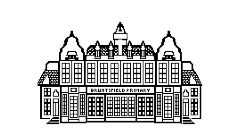 Bruntsfield Primary School Parent CouncilFunding Grant ApplicationSession 2020-2021Bruntsfield Primary School Parent Council raises funds for good causes, primarily through events organised throughout the school year, from any surplus generated through running the extensive Clubs programme and through one off initiatives. The Parent Council seek to agree which good causes to support on an annual basis, to allow for considered decision making, and to allow applicants to plan on a reasonable timeframe.  Funding decisions would ideally be made at the time of the AGM, early in the school year, but are possible on an ad hoc basis throughout the year, as necessary.  Applications for funding are encouraged from the school community, the Parent Forum and from Bruntsfield Primary School. 
The Parent Council seeks to support initiatives which can have the widest possible enduring impact on the pupils of Bruntsfield Primary School. Applications should be aligned to the curriculum and be delivered with the support of the teaching body.Applications will be assessed against the criteria set out below agreed by the Office Bearers and co-opted members of the Parent Council. Satisfactory applications will be put forward to a wider meeting of the Parent Council for approval. We are asking that all applications consider how they will evaluate the benefits of their funding request. The Office Bearers will work with applicants to help refine any applications which fall short, so that they have the best chance of succeeding. In the event that an application does not receive approval, feedback will be made available to the applicant.Funding criteriaInclusive 
Enduring
Progressive
Aligned to the curriculumPlease submit this form electrically to the Chair and Secretary bruntsfieldchair@gmail.com bruntsfieldsecretary@gmail.com Section 1: IntroductionSection 1: IntroductionSection 1: Introduction1Name of applicant
Carol KyleTelephone number0131 229 1821Email addressadmin@bruntsfield.edin.sch.uk 2How much money are you applying for£3100 (or part of)3Application title. (E.g Introduction to British Sign Language)Annual charge for Sum Dog for maths and spelling. Programme is used in school, at home, on I pads, PC or any other device. Section 2: Impacts and benefitsSection 2: Impacts and benefitsSection 2: Impacts and benefits4Who will benefit from this initiative? 
Is it relevant to specific year groups or interest groups only?Whole school as it is a site license, cost is related to the number of pupils in school. All children will work through the programs at their own level. Will consolidate and extend core knowledge. Spelling is the positive add value this session which we must work on. 5Will the initiative progress and provide the opportunity for further development? E.g Yes, teachers track and monitor progress and see application of knowledge learned translated into class learning. 6Who will oversea the initiative?Class teachers. 7Who will run the initiative day to day?Class teachers set it up for the children, however, the program identifies the child’s next steps and either consolidates, extends or challenges each learner.8Who will evaluate the initiative?Class teachers.9Outline how you will evaluate the benefit.Improved automaticity in number work. Improved spelling skills which are translated into the children’s reading and writing. Section 3: FundingSection 3: FundingSection 3: Funding10Total amount applied for£310011Provide a breakdown of what this will be spent on.License for 1 year for the whole school. 12Is this a one off payment?  If it is a phased payment, please provide details.One of payment. 13Provide payment details: e.g. bank details or cheque payee. Either 14Who is the beneficiary?  Is it an organisation or individual? A receipt or invoice must be provided.All pupils in school.15Will this initiate give rise to a need for further financial support? E.g maintenance or upkeep. No, it can be stopped at any time. Section 4: Teaching and curriculum supportSection 4: Teaching and curriculum supportSection 4: Teaching and curriculum support16Which area of the curriculum is the proposal aligned to?Maths and Literacy17Is this supported by the School Management Team?Yes18Detail any practical aspects of delivering the initiative. E.g. how does this fit with the school day? This can be done in class on the I pads, on PCs or at home. Section 6. Please provide any further details in support of your application including how you will bring this to life in the school community.The children will be able to work through the learning programs in a fun way, consolidating and extending learning. Teachers will be able to monitor and assess progress. Children may access this program from home and it will be another tool to use should we go into a second lock down. Spelling has been added to the program, we had a free trial and it is appreciated. Section 7: Please sign and dateSection 7: Please sign and dateSignatureCarol Kyle, Head TeacherDate11 November 2020